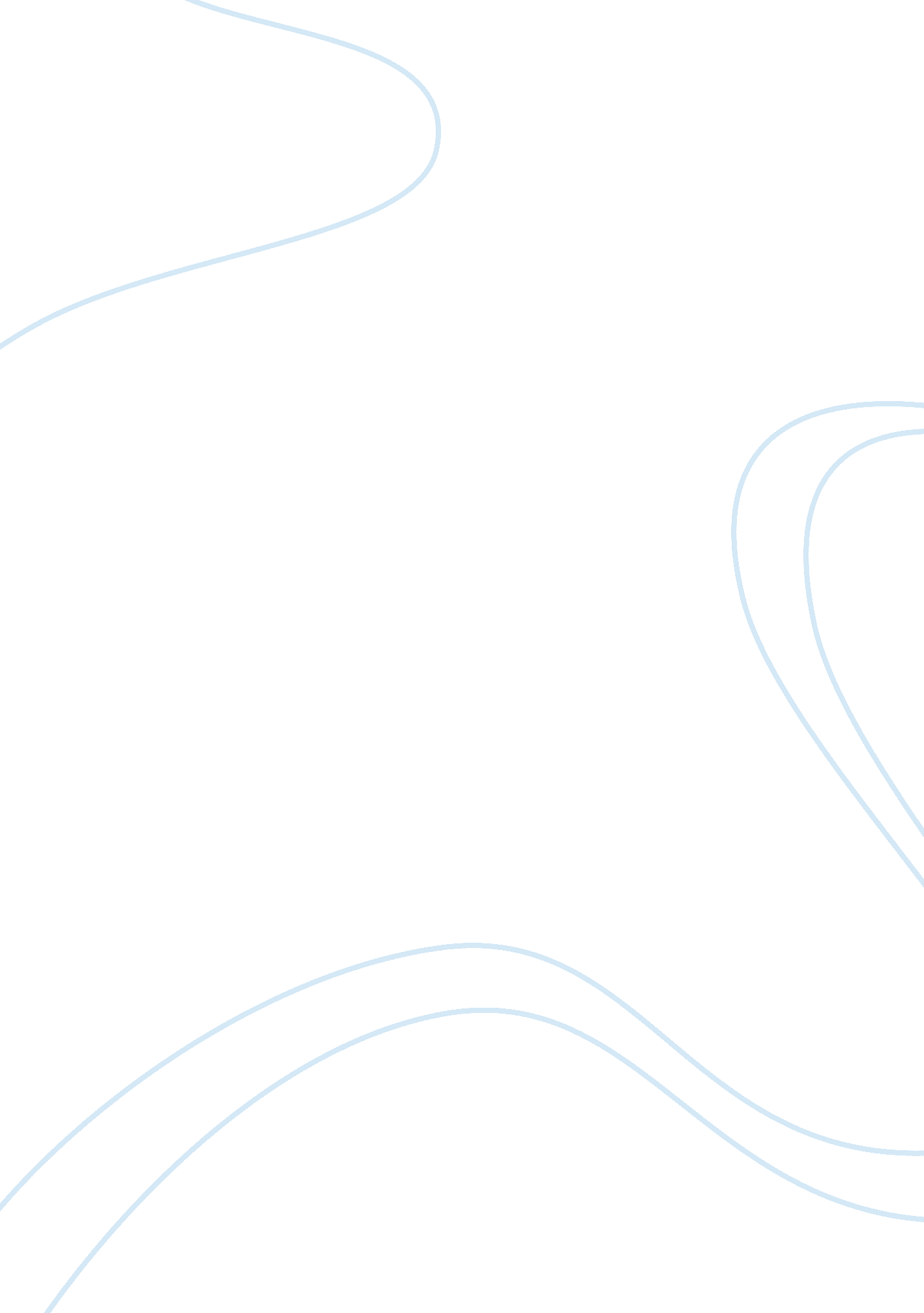 Pd filmArt & Culture, Artists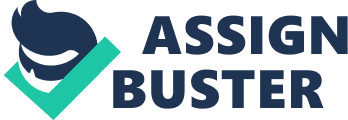 There are various experiences, which can bring significant changes to the life of a person. In most cases, these changes only come to be realized after a life-changing event has taken place in the life of the person on question. For the purpose of understanding the issues at hand even more, it is of the essence to make use of a vivid illustration. This will elucidate even more on the implications of this whole phenomenon. The film in question in this case is Fearless, which stars Jeff Bridges. 
In this case, one of the primary settings is aboard a plane, which is on a crash course. The primary character in this case is Max Klein, one of the survivors after the plane crash. On realizing that the plane is on a crash course and there is minimal chance of survival, he gets comfortable with the idea that his life is going to be ended. In this situation, Max did not want it to be that he was the only one. This is because there were a whole lot of passengers who were scared by the situation at hand. It is at this point that we see the power of thought and the belief system, which a person has, working for them. Max is of the opinion that he is going to die and he has willingly accepted the fact. In this same case, he offers the other passengers a semblance of consolation. 
The other way through which this event seems to have changed the life of Max is by letting him do away with some of the fears, which he had. In this case, the fear, which is in question, is the fear of flying. This is something, which is exhibited when he declines the tickets, which were offered to him for the purpose of transport to San Francisco. He clearly states that he does not fear flying anymore. What this shows to the normal person is that it is of the essence to let of the fears, which act as barriers to the development of a person. The reason for this is that it may be difficult for the individual in question to make any significant progress in his or her life. This is simply because he or she is tied to the fears, which he or she seems to be having in his or her life. 
The happenings in the film also point out to the viewers that it is very important to be people who live for the moment and enjoy the pleasures which life has to offer. This is a fact, which was highlighted when Max met up with Alison, his high school sweetheart. Initially, it is realized that he had an allergy for strawberries. However, upon their meeting, Alison notes that max is eating strawberries. She questions this and the answer gives is that Max had gotten past his allergy for strawberries. This is a significant stride in his life as he is also able to get past the belief system that by eating the strawberries an ill is going to occur in his body. 
The film can relate very well with the events which take place in the life of a person. There are events which act as wake-up calls for the people who experience them to such an extent that their lives become fully transformed. This is the main reason why the various elements in the film are highlighted. There are also other people around us who will clearly get to note that there are some changes that are taking place. In the case of the film one of the first people who take note of this in relation to Max is Alison. This is when he went to visit her and he went ahead to eat the strawberries. This is despite the fact that Alison had known all along that he was allergic to strawberries. To a greater extent the changes which take place in the life of the person might be positive in the sense that they have a new perspective in life. On the other hand they may be negative. In this case, the life of the individual gets transformed in a negative manner. For example, fear being instilled in them. 
Works Cited 
Gleiberman, Owen. Movie Review: Fearless. EW. Com 1993 